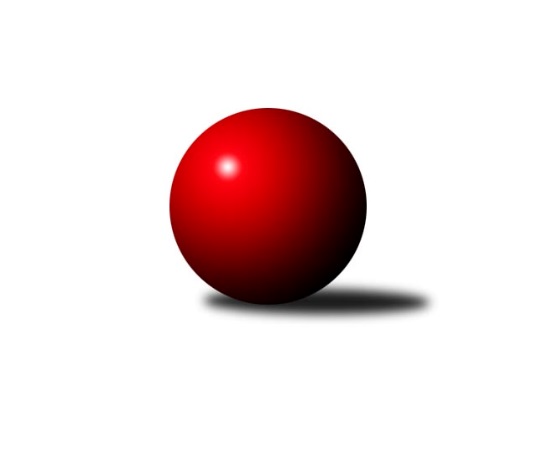 Č.16Ročník 2023/2024	24.2.2024Nejlepšího výkonu v tomto kole: 3645 dosáhlo družstvo: SK Podlužan Prušánky 1. KLM 2023/2024Výsledky 16. kolaSouhrnný přehled výsledků:TJ Valašské Meziříčí B	- SKK Hořice	2:6	3534:3604	11.0:13.0	24.2.TJ Loko České Velenice	- TJ Třebíč	4:4	3471:3459	13.0:11.0	24.2.KK Vyškov	- KK Zábřeh	6:2	3574:3479	16.0:8.0	24.2.TJ Slovan Karlovy Vary	- TJ Lokomotiva Trutnov 	4:4	3277:3246	11.0:13.0	24.2.SK Podlužan Prušánky 	- KK Sadská	6.5:1.5	3645:3450	16.0:8.0	24.2.CB Dobřany Klokani	- TJ Centropen Dačice	5:3	3482:3408	12.0:12.0	24.2.TJ Centropen Dačice	- TJ Slovan Karlovy Vary	7:1	3670:3489	17.0:7.0	17.2.Tabulka družstev:	1.	SKK Hořice	16	13	0	3	81.5 : 46.5 	211.0 : 173.0 	 3522	26	2.	KK Zábřeh	16	12	0	4	80.0 : 48.0 	219.0 : 165.0 	 3496	24	3.	SK Podlužan Prušánky	16	10	1	5	71.5 : 56.5 	204.5 : 179.5 	 3430	21	4.	KK Vyškov	16	10	0	6	67.5 : 60.5 	197.5 : 186.5 	 3474	20	5.	CB Dobřany Klokani	16	9	1	6	75.0 : 53.0 	211.0 : 173.0 	 3466	19	6.	TJ Slovan Karlovy Vary	16	7	2	7	62.5 : 65.5 	177.0 : 207.0 	 3424	16	7.	TJ Centropen Dačice	16	6	1	9	64.0 : 64.0 	188.5 : 195.5 	 3439	13	8.	TJ Loko České Velenice	16	6	1	9	58.5 : 69.5 	184.0 : 200.0 	 3462	13	9.	TJ Valašské Meziříčí B	17	6	1	10	64.0 : 72.0 	191.0 : 217.0 	 3434	13	10.	KK Sadská	16	5	1	10	52.5 : 75.5 	183.5 : 200.5 	 3429	11	11.	TJ Třebíč	17	4	2	11	49.0 : 87.0 	182.0 : 226.0 	 3386	10	12.	TJ Lokomotiva Trutnov	16	3	2	11	50.0 : 78.0 	179.0 : 205.0 	 3382	8Podrobné výsledky kola:	 TJ Valašské Meziříčí B	3534	2:6	3604	SKK Hořice	Radim Metelka	157 	 145 	 160 	135	597 	 1:3 	 611 	 159	157 	 165	130	Vojtěch Tulka	Ivan Říha	134 	 139 	 167 	146	586 	 2:2 	 599 	 163	148 	 146	142	David Urbánek	Vladimír Výrek	134 	 149 	 141 	151	575 	 2:2 	 573 	 136	133 	 168	136	Jaromír Šklíba	Daniel Šefr	146 	 139 	 145 	142	572 	 2:2 	 622 	 166	178 	 140	138	Radek Kroupa	Dalibor Tuček	159 	 157 	 161 	155	632 	 3:1 	 604 	 140	148 	 171	145	Martin Hažva	Michal Juroška	134 	 152 	 123 	163	572 	 1:3 	 595 	 138	158 	 158	141	Dominik Rumlrozhodčí: Jaroslav ZajíčekNejlepší výkon utkání: 632 - Dalibor Tuček	 TJ Loko České Velenice	3471	4:4	3459	TJ Třebíč	Tomáš Maroušek	151 	 163 	 136 	130	580 	 2:2 	 610 	 141	155 	 173	141	Kamil Nestrojil	Ondřej Touš	155 	 135 	 146 	136	572 	 2:2 	 587 	 150	158 	 131	148	Jan Ševela	Ladislav Chmel	124 	 149 	 159 	135	567 	 2:2 	 561 	 149	152 	 140	120	Miroslav Ježek	Miroslav Dvořák	154 	 128 	 124 	155	561 	 2:2 	 576 	 153	135 	 148	140	Robert Pevný	Zbyněk Dvořák	154 	 142 	 150 	118	564 	 1:3 	 550 	 160	143 	 121	126	Mojmír Novotný	Branislav Černuška	159 	 161 	 159 	148	627 	 4:0 	 575 	 146	154 	 133	142	Václav Rypelrozhodčí: Miloš NavrkalNejlepší výkon utkání: 627 - Branislav Černuška	 KK Vyškov	3574	6:2	3479	KK Zábřeh	Ondřej Ševela	150 	 172 	 150 	151	623 	 4:0 	 604 	 142	168 	 144	150	Tomáš Dražil	Filip Kordula	155 	 146 	 134 	132	567 	 0:4 	 604 	 167	154 	 145	138	Martin Sitta	Luděk Rychlovský	147 	 149 	 154 	136	586 	 4:0 	 545 	 144	143 	 137	121	Jakub Fabík	Tomáš Vejmola	158 	 149 	 150 	144	601 	 2:2 	 602 	 143	163 	 154	142	Václav Švub	Petr Pevný	143 	 143 	 144 	161	591 	 3:1 	 556 	 123	125 	 142	166	Adam Mísař *1	Josef Touš	143 	 152 	 164 	147	606 	 3:1 	 568 	 137	165 	 131	135	Marek Ollingerrozhodčí: František Jelínekstřídání: *1 od 42. hodu Jiří MichálekNejlepší výkon utkání: 623 - Ondřej Ševela	 TJ Slovan Karlovy Vary	3277	4:4	3246	TJ Lokomotiva Trutnov 	Václav Hlaváč st.	146 	 147 	 179 	141	613 	 3:1 	 533 	 135	126 	 124	148	Adam Svatý	Radek Cimbala	121 	 130 	 129 	116	496 	 1:3 	 557 	 134	129 	 139	155	David Ryzák	Tomáš Beck st.	155 	 124 	 121 	140	540 	 1:3 	 597 	 154	153 	 142	148	František Adamů ml.	Zdeněk Kříž st.	119 	 137 	 133 	115	504 	 1:3 	 556 	 145	122 	 144	145	Marek Žoudlík	Petr Jedlička	142 	 127 	 131 	142	542 	 1:3 	 552 	 131	134 	 141	146	Ondřej Stránský	Tomáš Pavlík	141 	 150 	 139 	152	582 	 4:0 	 451 	 105	104 	 120	122	Šimon Fiebingerrozhodčí: Daniela StašováNejlepší výkon utkání: 613 - Václav Hlaváč st.	 SK Podlužan Prušánky 	3645	6.5:1.5	3450	KK Sadská	Vojtěch Novák	157 	 171 	 168 	148	644 	 3:1 	 610 	 183	133 	 155	139	David Sukdolák	Martin Tesařík	169 	 161 	 147 	157	634 	 4:0 	 541 	 149	146 	 126	120	Aleš Košnar	Stanislav Esterka	129 	 142 	 139 	139	549 	 2:2 	 556 	 140	125 	 161	130	Václav Pešek	Martin Procházka	134 	 147 	 163 	169	613 	 2:2 	 585 	 139	148 	 132	166	Martin Schejbal	Lukáš Hlavinka	148 	 143 	 181 	159	631 	 3:1 	 584 	 131	148 	 158	147	Petr Miláček	Zdeněk Zálešák	143 	 153 	 137 	141	574 	 2:2 	 574 	 134	133 	 157	150	Tomáš Bekrozhodčí: Jiří LaukoNejlepší výkon utkání: 644 - Vojtěch Novák	 CB Dobřany Klokani	3482	5:3	3408	TJ Centropen Dačice	Lukáš Doubrava	140 	 149 	 145 	136	570 	 1:3 	 589 	 133	160 	 155	141	Petr Vojtíšek	Martin Pejčoch	164 	 124 	 151 	142	581 	 2:2 	 573 	 139	142 	 142	150	Jiří Němec	Jaroslav Roj	137 	 134 	 150 	160	581 	 2:2 	 585 	 154	159 	 125	147	Tomáš Pospíchal	Josef Fišer nejml.	151 	 149 	 131 	133	564 	 1:3 	 558 	 121	161 	 142	134	Karel Novák	Josef Fišer ml.	140 	 154 	 147 	164	605 	 4:0 	 527 	 120	132 	 135	140	Zdeněk Pospíchal *1	Jiří Baloun	159 	 157 	 129 	136	581 	 2:2 	 576 	 140	134 	 163	139	Josef Brtníkrozhodčí: Milan Vrabecstřídání: *1 od 67. hodu Michal WaszniovskiNejlepší výkon utkání: 605 - Josef Fišer ml.	 TJ Centropen Dačice	3670	7:1	3489	TJ Slovan Karlovy Vary	Tomáš Pospíchal	163 	 134 	 152 	158	607 	 4:0 	 558 	 142	132 	 144	140	Petr Jedlička	Jiří Němec	160 	 153 	 172 	169	654 	 3:1 	 573 	 140	167 	 115	151	Radek Cimbala	Petr Vojtíšek	158 	 145 	 155 	132	590 	 3:1 	 584 	 151	169 	 140	124	Zdeněk Kříž st.	Karel Novák	144 	 162 	 152 	159	617 	 2:2 	 614 	 140	146 	 167	161	Tomáš Pavlík	Zdeněk Pospíchal	151 	 143 	 150 	146	590 	 2:2 	 608 	 144	164 	 160	140	Václav Hlaváč st.	Josef Brtník	149 	 147 	 155 	161	612 	 3:1 	 552 	 128	157 	 139	128	Tomáš Beck st.rozhodčí: Václav ZajícNejlepší výkon utkání: 654 - Jiří NěmecPořadí jednotlivců:	jméno hráče	družstvo	celkem	plné	dorážka	chyby	poměr kuž.	Maximum	1.	Radim Metelka 	TJ Valašské Meziříčí B	601.68	383.8	217.9	1.5	10/10	(641)	2.	Tomáš Pavlík 	TJ Slovan Karlovy Vary	601.61	386.5	215.1	2.0	8/8	(646)	3.	Tomáš Bek 	KK Sadská	599.92	387.5	212.4	1.2	9/9	(674)	4.	Lukáš Hlavinka 	SK Podlužan Prušánky 	599.27	388.4	210.8	1.9	8/9	(663)	5.	Adam Mísař 	KK Zábřeh	598.29	380.4	217.9	1.2	8/9	(635)	6.	Josef Brtník 	TJ Centropen Dačice	598.07	386.7	211.4	2.2	7/10	(629)	7.	Jiří Němec 	TJ Centropen Dačice	597.54	387.7	209.9	1.2	8/10	(654)	8.	David Urbánek 	SKK Hořice	597.51	387.3	210.2	1.7	10/10	(659)	9.	Jiří Baloun 	CB Dobřany Klokani	597.28	385.7	211.6	1.5	8/8	(634)	10.	Dominik Ruml 	SKK Hořice	596.50	380.3	216.2	0.7	10/10	(637)	11.	Václav Hlaváč  st.	TJ Slovan Karlovy Vary	595.14	390.3	204.9	2.7	6/8	(616)	12.	Martin Hažva 	SKK Hořice	594.00	384.3	209.7	2.6	10/10	(638)	13.	Jaroslav Roj 	CB Dobřany Klokani	592.56	380.2	212.4	1.8	8/8	(644)	14.	Vojtěch Novák 	SK Podlužan Prušánky 	591.39	377.6	213.8	1.5	6/9	(644)	15.	Marek Ollinger 	KK Zábřeh	591.06	383.4	207.7	1.3	9/9	(642)	16.	Radek Kroupa 	SKK Hořice	590.36	377.4	212.9	1.3	10/10	(636)	17.	Petr Pevný 	KK Vyškov	589.48	386.3	203.2	2.4	7/8	(633)	18.	Kamil Nestrojil 	TJ Třebíč	589.46	384.9	204.5	1.3	7/10	(612)	19.	Ondřej Ševela 	KK Vyškov	589.40	383.6	205.8	2.4	8/8	(645)	20.	Ondřej Stránský 	TJ Lokomotiva Trutnov 	589.15	383.5	205.7	1.7	9/9	(639)	21.	Zdeněk Dvořák 	TJ Loko České Velenice	587.38	382.8	204.6	2.4	8/9	(648)	22.	Zbyněk Dvořák 	TJ Loko České Velenice	585.26	381.2	204.0	3.2	9/9	(634)	23.	Petr Vojtíšek 	TJ Centropen Dačice	585.09	383.8	201.3	2.6	7/10	(605)	24.	Branislav Černuška 	TJ Loko České Velenice	584.46	379.2	205.3	2.1	7/9	(640)	25.	Josef Touš 	KK Vyškov	584.40	385.0	199.4	1.4	8/8	(606)	26.	Tomáš Dražil 	KK Zábřeh	583.86	381.4	202.4	2.5	8/9	(635)	27.	Marek Žoudlík 	TJ Lokomotiva Trutnov 	583.83	388.7	195.2	1.4	9/9	(618)	28.	Martin Pejčoch 	CB Dobřany Klokani	583.59	383.1	200.5	2.3	7/8	(608)	29.	Martin Sitta 	KK Zábřeh	580.69	381.1	199.6	2.8	7/9	(628)	30.	Jan Zálešák 	SK Podlužan Prušánky 	580.02	383.9	196.1	3.4	9/9	(612)	31.	Ladislav Chmel 	TJ Loko České Velenice	579.97	386.0	194.0	3.0	9/9	(612)	32.	Václav Švub 	KK Zábřeh	579.93	380.5	199.5	3.4	8/9	(628)	33.	Martin Schejbal 	KK Sadská	579.80	376.3	203.5	2.4	7/9	(618)	34.	Jaromír Šklíba 	SKK Hořice	578.65	372.5	206.1	2.6	8/10	(630)	35.	Michal Juroška 	TJ Valašské Meziříčí B	577.03	377.6	199.4	2.0	8/10	(616)	36.	Dalibor Tuček 	TJ Valašské Meziříčí B	576.80	378.5	198.3	2.4	8/10	(632)	37.	Jan Ševela 	TJ Třebíč	574.39	378.8	195.6	2.2	9/10	(625)	38.	Jakub Fabík 	KK Zábřeh	573.14	374.4	198.7	4.0	7/9	(599)	39.	Zdeněk Pospíchal 	TJ Centropen Dačice	573.04	366.3	206.8	2.3	7/10	(602)	40.	Filip Kordula 	KK Vyškov	573.00	380.2	192.8	5.0	6/8	(638)	41.	Miroslav Dvořák 	TJ Loko České Velenice	572.98	380.7	192.3	2.3	8/9	(618)	42.	Ivan Říha 	TJ Valašské Meziříčí B	572.18	385.7	186.5	4.1	7/10	(608)	43.	Aleš Košnar 	KK Sadská	571.88	375.4	196.5	2.9	8/9	(604)	44.	Robert Pevný 	TJ Třebíč	571.43	375.5	196.0	2.0	9/10	(614)	45.	Vojtěch Tulka 	SKK Hořice	570.83	383.3	187.6	4.0	10/10	(633)	46.	Karel Novák 	TJ Centropen Dačice	570.82	376.3	194.5	2.6	9/10	(617)	47.	Michal Šneberger 	CB Dobřany Klokani	570.69	389.0	181.7	5.2	7/8	(606)	48.	Petr Jedlička 	TJ Slovan Karlovy Vary	570.56	374.6	196.0	3.3	8/8	(601)	49.	Václav Schejbal 	KK Sadská	570.25	376.3	194.0	1.0	6/9	(595)	50.	Jiří Michálek 	KK Zábřeh	569.95	374.5	195.4	2.1	7/9	(640)	51.	Zdeněk Zálešák 	SK Podlužan Prušánky 	568.90	374.9	194.0	3.1	7/9	(616)	52.	Tomáš Pospíchal 	TJ Centropen Dačice	568.44	374.8	193.7	3.6	9/10	(611)	53.	Václav Pešek 	KK Sadská	568.29	370.5	197.8	3.8	6/9	(607)	54.	Zdeněk Kříž  st.	TJ Slovan Karlovy Vary	566.65	372.9	193.8	3.9	8/8	(604)	55.	František Adamů  ml.	TJ Lokomotiva Trutnov 	566.02	381.9	184.1	5.4	8/9	(611)	56.	Gustav Vojtek 	TJ Valašské Meziříčí B	565.88	381.7	184.2	2.8	8/10	(606)	57.	David Ryzák 	TJ Lokomotiva Trutnov 	565.77	376.1	189.7	4.1	8/9	(607)	58.	Tomáš Maroušek 	TJ Loko České Velenice	565.44	376.9	188.6	2.8	9/9	(602)	59.	Radim Čuřík 	KK Vyškov	565.23	384.3	181.0	5.6	6/8	(634)	60.	Martin Procházka 	SK Podlužan Prušánky 	565.11	379.5	185.6	4.2	9/9	(614)	61.	Daniel Šefr 	TJ Valašské Meziříčí B	563.66	381.5	182.2	3.6	7/10	(601)	62.	Josef Fišer  ml.	CB Dobřany Klokani	561.00	367.4	193.6	5.2	7/8	(614)	63.	David Sukdolák 	KK Sadská	560.50	372.3	188.3	4.1	8/9	(610)	64.	Václav Rypel 	TJ Třebíč	560.32	371.4	188.9	3.5	9/10	(599)	65.	Petr Miláček 	KK Sadská	558.87	368.7	190.2	3.4	6/9	(594)	66.	Josef Fišer  nejml.	CB Dobřany Klokani	556.71	367.5	189.2	4.5	7/8	(617)	67.	Mojmír Novotný 	TJ Třebíč	556.06	371.9	184.2	4.0	9/10	(585)	68.	Tomáš Beck  st.	TJ Slovan Karlovy Vary	555.24	368.1	187.1	6.7	7/8	(599)	69.	Radek Cimbala 	TJ Slovan Karlovy Vary	552.95	381.4	171.6	5.4	8/8	(583)	70.	Šimon Fiebinger 	TJ Lokomotiva Trutnov 	527.04	361.2	165.8	8.3	6/9	(569)		Pavel Kabelka 	TJ Centropen Dačice	611.50	391.5	220.0	0.0	2/10	(615)		David Koželuh 	TJ Loko České Velenice	602.00	417.0	185.0	3.0	1/9	(602)		Lukáš Doubrava 	CB Dobřany Klokani	592.18	383.0	209.1	1.7	4/8	(637)		Tomáš Procházka 	KK Vyškov	590.60	390.8	199.8	3.0	2/8	(621)		Eduard Varga 	KK Vyškov	586.00	393.0	193.0	5.0	1/8	(586)		Pavel Vymazal 	KK Vyškov	583.45	378.4	205.1	3.4	5/8	(618)		Petr Janák 	TJ Centropen Dačice	581.50	379.0	202.5	3.0	2/10	(599)		Luděk Rychlovský 	KK Vyškov	576.00	379.3	196.8	3.3	4/8	(586)		Roman Straka 	TJ Lokomotiva Trutnov 	574.67	378.7	196.0	2.0	1/9	(602)		Dušan Rodek 	TJ Centropen Dačice	573.00	399.0	174.0	4.0	1/10	(573)		Tomáš Vejmola 	KK Vyškov	572.13	393.1	179.1	5.7	3/8	(601)		Kamil Fiebinger 	TJ Lokomotiva Trutnov 	571.33	378.3	193.0	3.2	4/9	(599)		Josef Vrbka 	TJ Třebíč	568.58	367.4	201.2	4.2	3/10	(615)		Antonín Svoboda 	KK Sadská	567.07	382.7	184.3	5.5	3/9	(604)		Lukáš Toman 	TJ Třebíč	565.00	378.5	186.5	5.0	2/10	(568)		Jakub Pekárek 	TJ Valašské Meziříčí B	564.33	367.3	197.0	3.7	3/10	(611)		Stanislav Zálešák 	SK Podlužan Prušánky 	561.00	389.5	171.5	5.5	2/9	(571)		Stanislav Esterka 	SK Podlužan Prušánky 	560.83	386.2	174.7	4.0	3/9	(571)		Dominik Fojtík 	SK Podlužan Prušánky 	560.60	374.5	186.1	4.5	5/9	(614)		Martin Tesařík 	SK Podlužan Prušánky 	559.07	385.6	173.5	4.6	4/9	(634)		Michal Waszniovski 	TJ Centropen Dačice	558.50	383.1	175.5	5.2	5/10	(589)		Ondřej Touš 	TJ Loko České Velenice	557.17	383.6	173.6	8.3	3/9	(582)		Martin Bartoníček 	SKK Hořice	557.00	373.0	184.0	6.0	1/10	(557)		Jan Kyncl 	TJ Lokomotiva Trutnov 	557.00	390.0	167.0	6.0	1/9	(557)		Petr Holý 	TJ Lokomotiva Trutnov 	556.00	372.0	184.0	2.0	1/9	(556)		Ondřej Černý 	SKK Hořice	556.00	383.0	173.0	3.0	2/10	(565)		Jaroslav Tenkl 	TJ Třebíč	554.76	368.4	186.4	5.2	5/10	(577)		Martin Tenkl 	TJ Třebíč	554.00	380.0	174.0	6.0	1/10	(554)		Matouš Krajzinger 	TJ Valašské Meziříčí B	551.50	369.3	182.2	4.5	6/10	(622)		Jiří Novotný 	TJ Loko České Velenice	551.00	378.0	173.0	4.0	2/9	(568)		Vladimír Výrek 	TJ Valašské Meziříčí B	550.90	372.4	178.5	5.6	5/10	(597)		Miroslav Ježek 	TJ Třebíč	547.30	367.1	180.2	5.1	6/10	(568)		Miroslav Volek 	TJ Valašské Meziříčí B	537.00	392.0	145.0	10.0	1/10	(537)		Matyáš Doležal 	TJ Centropen Dačice	536.00	362.0	174.0	7.0	1/10	(536)		Lukáš Holý 	TJ Slovan Karlovy Vary	536.00	373.0	163.0	6.0	1/8	(536)		Ladislav Urban 	TJ Slovan Karlovy Vary	533.75	364.6	169.1	4.5	2/8	(555)		Milan Kabelka 	TJ Centropen Dačice	532.00	369.0	163.0	6.0	1/10	(532)		Adam Svatý 	TJ Lokomotiva Trutnov 	530.60	371.4	159.2	5.4	5/9	(555)		Miloš Veigl 	TJ Lokomotiva Trutnov 	513.00	358.0	155.0	7.0	1/9	(513)		Jakub Votava 	TJ Třebíč	497.00	348.0	149.0	9.0	1/10	(497)Sportovně technické informace:Starty náhradníků:registrační číslo	jméno a příjmení 	datum startu 	družstvo	číslo startu8269	Luděk Rychlovský	24.02.2024	KK Vyškov	2x
Hráči dopsaní na soupisku:registrační číslo	jméno a příjmení 	datum startu 	družstvo	Program dalšího kola:17. kolo2.3.2024	so	10:00	KK Sadská - KK Vyškov	2.3.2024	so	10:00	SKK Hořice - SK Podlužan Prušánky 	2.3.2024	so	10:00	TJ Centropen Dačice - TJ Loko České Velenice	2.3.2024	so	12:30	TJ Lokomotiva Trutnov  - CB Dobřany Klokani	2.3.2024	so	15:30	KK Zábřeh - TJ Slovan Karlovy Vary	Nejlepší šestka kola - absolutněNejlepší šestka kola - absolutněNejlepší šestka kola - absolutněNejlepší šestka kola - absolutněNejlepší šestka kola - dle průměru kuželenNejlepší šestka kola - dle průměru kuželenNejlepší šestka kola - dle průměru kuželenNejlepší šestka kola - dle průměru kuželenNejlepší šestka kola - dle průměru kuželenPočetJménoNázev týmuVýkonPočetJménoNázev týmuPrůměr (%)Výkon2xVojtěch NovákPrušánky6446xVáclav Hlaváč st.Karlovy Vary110.556131xMartin TesaříkPrušánky6341xDalibor TučekVal. Meziříčí110.066321xDalibor TučekVal. Meziříčí6321xVojtěch NovákPrušánky108.416447xLukáš HlavinkaPrušánky6313xBranislav ČernuškaČeské Velenice108.356273xBranislav ČernuškaČeské Velenice6272xRadek KroupaHořice108.326225xOndřej ŠevelaVyškov6231xFrantišek Adamů ml.Trutnov107.66597